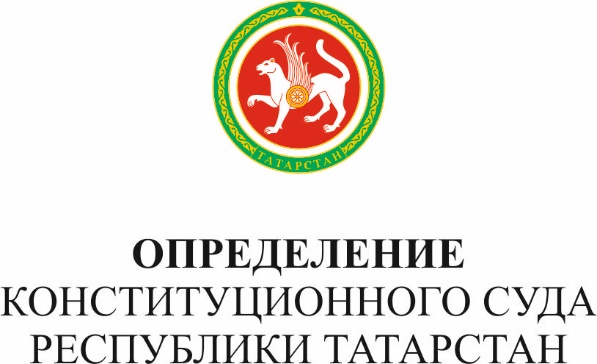 об отказе в принятии к рассмотрению жалобы гражданки
А.Р. Ефимовой на нарушение ее конституционных прав и свобод пунктом 3 статьи 7, статьей 11 и пунктом 5 статьи 13 Закона Республики Татарстан от 27 декабря 2004 года № 69-ЗРТ «О государственной поддержке развития жилищного строительства в Республике Татарстан»; абзацем шестым пункта 5.2 Правил и порядка постановки на учет нуждающихся в улучшении жилищных условий в системе социальной ипотеки в Республике Татарстан, утвержденных постановлением Кабинета Министров Республики Татарстан 
от 15 апреля 2005 года № 190; пунктом 7 Порядка определения условий и сроков рассрочки платежей граждан для приобретения жилья по социальной ипотеке, утвержденного постановлением Кабинета Министров Республики Татарстан от 2 августа 2007 года № 366 
«О дальнейших мерах по реализации Закона Республики Татарстан 
от 27 декабря 2004 года № 69-ЗРТ “О государственной поддержке развития жилищного строительства в Республике Татарстан” и совершенствованию порядка предоставления жилья в рамках республиканской государственной поддержки» (в редакции постановления Кабинета Министров Республики Татарстан 
от 19 августа 2016 года № 576); абзацем первым 
пункта 1 Правил осуществления выплат при рождении, а также при усыновлении (удочерении) каждого ребенка семье, реализующей право на жилище в соответствии с Законом Республики Татарстан 
от 27 декабря 2004 года № 69-ЗРТ «О государственной поддержке развития жилищного строительства в Республике Татарстан» и зарегистрированной в качестве нуждающейся в государственной поддержке в улучшении жилищных условий, утвержденных постановлением Кабинета Министров Республики Татарстан 
от 31 августа 2012 года № 748город Казань                                                                           27 ноября 2017 годаКонституционный суд Республики Татарстан в составе Председателя Ф.Г. Хуснутдинова, судей Ф.Р. Волковой, Л.В. Кузьминой, 
Э.М. Мустафиной, Р.А. Сахиевой, А.Р. Шакараева, заслушав в судебном заседании заключение судьи Э.М. Мустафиной, проводившей на основании статьи 44 Закона Республики Татарстан «О Конституционном суде Республики Татарстан» предварительное изучение жалобы гражданки А.Р. Ефимовой,установил:1. В Конституционный суд Республики Татарстан обратилась гражданка А.Р. Ефимова с жалобой на нарушение ее конституционных прав и свобод: пунктом 5 статьи 13 Закона Республики Татарстан от 27 декабря 2004 года № 69-ЗРТ «О государственной поддержке развития жилищного строительства в Республике Татарстан», согласно которому гражданам в Республике Татарстан в системе социальной ипотеки предоставляется такая мера государственной поддержки, как предоставление права на оплату первоначального и текущего взносов за выкупаемое жилье в размерах, установленных законодательством, при рождении, а также при усыновлении (удочерении) каждого ребенка семье, реализующей право на жилище в соответствии с данным Законом и зарегистрированной в качестве нуждающейся в государственной поддержке в улучшении жилищных условий;абзацем шестым пункта 5.2 Правил и порядка постановки на учет нуждающихся в улучшении жилищных условий в системе социальной ипотеки в Республике Татарстан, утвержденных постановлением Кабинета Министров Республики Татарстан от 15 апреля 2005 года № 190 (далее также — Правила и порядок постановки на учет нуждающихся в улучшении жилищных условий в системе социальной ипотеки в Республике Татарстан),  в соответствии с которым дополнительными основаниями постановки на учет семей, нуждающихся в улучшении жилищных условий в системе социальной ипотеки, являются иные случаи, установленные действующим законодательством;пунктом 7 Порядка определения условий и сроков рассрочки платежей граждан для приобретения жилья по социальной ипотеке, утвержденного постановлением Кабинета Министров Республики Татарстан от 2 августа 2007 года № 366 «О дальнейших мерах по реализации Закона Республики Татарстан от 27 декабря 2004 года № 69-ЗРТ “О государственной поддержке развития жилищного строительства в Республике Татарстан” и совершенствованию порядка предоставления жилья в рамках республиканской государственной поддержки» (в редакции постановления Кабинета Министров Республики Татарстан от 19 августа 2016 года № 576) (далее также — Порядок определения условий и сроков рассрочки платежей граждан для приобретения жилья по социальной ипотеке), устанавливающим, что, если после принятия на учет у семьи рождается ребенок, у нее возникает право на государственную поддержку (направляемую на оплату стоимости жилого помещения) на сумму 200 тыс. рублей, но не более стоимости неоплаченной части жилого помещения на момент рождения ребенка; указанное право признается отложенным и реализуется после внесения семьи в Реестр специализированной организации (некоммерческой организации «Государственный жилищный фонд при Президенте Республики Татарстан»); при реализации семьей указанного права у ребенка возникает право общей долевой собственности на приобретаемое жилое помещение после полной оплаты его стоимости;абзацем первым пункта 1 Правил осуществления выплат при рождении, а также при усыновлении (удочерении) каждого ребенка семье, реализующей право на жилище в соответствии с Законом Республики Татарстан от 27 декабря 2004 года № 69-ЗРТ «О государственной поддержке развития жилищного строительства в Республике Татарстан» и зарегистрированной в качестве нуждающейся в государственной поддержке в улучшении жилищных условий, утвержденных постановлением Кабинета Министров Республики Татарстан от 31 августа 2012 года № 748 (далее также — Правила осуществления выплат при рождении, а также при усыновлении (удочерении) каждого ребенка), согласно которому получателями выплат при рождении, а также при усыновлении (удочерении) каждого ребенка семье, реализующей право на жилище в соответствии с Законом Республики Татарстан от 27 декабря 2004 года № 69-ЗРТ 
«О государственной поддержке развития жилищного строительства в Республике Татарстан» и зарегистрированной в качестве нуждающейся в государственной поддержке в улучшении жилищных условий, являются граждане, принятые на учет нуждающихся в улучшении жилищных условий в системе социальной ипотеки в Республике Татарстан в соответствии с постановлением Кабинета Министров Республики Татарстан от 15 апреля 2005 года № 190 «Об утверждении Правил и порядка постановки на учет нуждающихся в улучшении жилищных условий в системе социальной ипотеки в Республике Татарстан».От гражданки А.Р. Ефимовой поступило также дополнение к жалобе, где она оспаривает конституционность положений пункта 3 статьи 7 и статьи 11 вышеназванного Закона Республики Татарстан, регламентирующих полномочия Кабинета Министров Республики Татарстан  в области развития жилищного строительства и определяющих основные требования, предъявляемые к государственной поддержке развития жилищного строительства в системе социальной ипотеки, порядок реализации которых устанавливается Кабинетом Министров Республики Татарстан.Как следует из жалобы, дополнения к ней и приложенных к ним копий документов, в 2010 году заявительнице в качестве меры социальной поддержки детей-сирот и детей, оставшихся без попечения родителей, была выплачена безвозмездная субсидия в размере 864 600 рублей для внеочередного выделения жилья на основании постановления Кабинета Министров Республики Татарстан от 18 декабря 2007 года № 732 
«О дополнительных мерах по обеспечению жильем многодетных семей, нуждающихся в улучшении жилищных условий, детей-сирот и детей, оставшихся без попечения родителей, лиц из числа детей-сирот и детей, оставшихся без попечения родителей, не имеющих закрепленного за ними жилого помещения» (в редакции постановления Кабинета Министров Республики Татарстан от 29 августа 2008 года № 619). Как указывает заявительница, в связи с невозможностью приобретения жилья на эту сумму, по сложившейся практике в Республике Татарстан ее перевели в систему социальной ипотеки. Между гражданкой А.Р. Ефимовой и некоммерческой организацией «Государственный жилищный фонд при Президенте Республики Татарстан» (далее также — Фонд) был подписан договор социальной ипотеки.После заключения этого договора у гражданки А.Р. Ефимовой родились две дочери, в связи с чем она обратилась в Фонд с целью получения государственной поддержки (направляемую на оплату стоимости жилого помещения) на сумму 200 000 рублей, право на получение которой закреплено пунктом 3.2.8 заключенного договора социальной ипотеки. Однако в предоставлении государственной поддержки ей было отказано на том основании, что выплата указанной суммы осуществляется только тем гражданам, которые поставлены на учет по программе социальной ипотеки, а заявительница ранее уже получила безвозмездную субсидию для внеочередного выделения жилья на основании вышеназванного постановления Кабинета Министров Республики Татарстан от 18 декабря 2007 года № 732, как относящаяся к категории граждан «дети-сироты и дети, оставшиеся без попечения родителей». Решением Вахитовского районного суда города Казани от 18 апреля 2017 года, оставленным без изменения судом апелляционной инстанции, гражданке А.Р. Ефимовой было отказано в удовлетворении исковых требований к Фонду о признании права на предоставление указанной государственной поддержки.Между тем заявительница полагает, что в соответствии с пунктом 5 статьи 13 Закона Республики Татарстан «О государственной поддержке развития жилищного строительства в Республике Татарстан» и принятыми в его развитие оспариваемыми нормативными правовыми актами она имеет право на установленную меру государственной поддержки, поскольку реализует право на жилище в соответствии с данным Законом и была зарегистрирована в качестве нуждающейся в государственной поддержке в улучшении жилищных условий. Кроме того, она отмечает, что прошла перерегистрацию на предмет проверки нуждаемости в улучшении жилищных условий к моменту получения ею жилья, а значит, фактически прошла процедуру постановки на учет нуждающихся в улучшении жилищных условий в системе социальной ипотеки и подтвердила свое право на государственную поддержку в улучшении жилищных условий в системе социальной ипотеки. Как подчеркивает заявительница, перерегистрация осуществляется в том же порядке, что и постановка на учет нуждающихся в улучшении жилищных условий в системе социальной ипотеки. Гражданка А.Р. Ефимова также обращает внимание, что статья 13 Закона Республики Татарстан от 27 декабря 2004 года № 69-ЗРТ 
«О государственной поддержке развития жилищного строительства в Республике Татарстан», устанавливая меры государственной поддержки граждан в системе социальной ипотеки, не предусматривает различия в условиях их предоставления. Однако практика реализации предусмотренных указанным Законом Республики Татарстан мер государственной поддержки исходит из выборочного правоприменения, поскольку, несмотря на то, что заявительница реализовала право на меры государственной поддержки, закрепленные в пунктах 1 и 2 статьи 13 данного Закона (ей предоставлены возможность получения жилья с различным уровнем оплаты первоначального взноса и рассрочка платежей за полученное жилье на период до 28,5 лет), мера государственной поддержки, предусмотренная обжалуемым пунктом 5 статьи 13 этого же Закона, ей не предоставлена. Более того, заявительница полагает, что пункт 3 статьи 7 и статья 11 рассматриваемого Закона Республики Татарстан содержат неопределенность в вопросе соответствия Конституции Республики Татарстан, поскольку с учетом смысла, придаваемого им сложившейся правоприменительной практикой, позволяют Кабинету Министров Республики Татарстан принимать нормативные правовые акты, устанавливающие дополнительные ограничительные условия реализации гражданами права на получение выплаты при рождении ребенка, установленной данным законом. На основании изложенного гражданка А.Р. Ефимова просит Конституционный суд Республики Татарстан признать пункт 3 статьи 7, статью 11, пункт 5 статьи 13 Закона Республики Татарстан от 27 декабря 2004 года № 69-ЗРТ «О государственной поддержке развития жилищного строительства в Республике Татарстан»; абзац шестой пункта 5.2 Правил и порядка постановки на учет нуждающихся в улучшении жилищных условий в системе социальной ипотеки в Республике Татарстан, утвержденных постановлением Кабинета Министров Республики Татарстан от 15 апреля 2005 года № 190; пункт 7 Порядка определения условий и сроков рассрочки платежей граждан для приобретения жилья по социальной ипотеке, утвержденного постановлением Кабинета Министров Республики Татарстан от 2 августа 2007 года № 366 «О дальнейших мерах по реализации Закона Республики Татарстан от 27 декабря 2004 года № 69-ЗРТ “О государственной поддержке развития жилищного строительства в Республике Татарстан” и совершенствованию порядка предоставления жилья в рамках республиканской государственной поддержки» (в редакции постановления Кабинета Министров Республики Татарстан от 19 августа 2016 года 
№ 576); абзац первый пункта 1 Правил осуществления выплат при рождении, а также при усыновлении (удочерении) каждого ребенка семье, реализующей право на жилище в соответствии с Законом Республики Татарстан 
от 27 декабря 2004 года № 69-ЗРТ «О государственной поддержке развития жилищного строительства в Республике Татарстан» и зарегистрированной в качестве нуждающейся в государственной поддержке в улучшении жилищных условий, утвержденных постановлением Кабинета Министров Республики Татарстан от 31 августа 2012 года № 748, не соответствующими статьям 13, 27 (части первая и вторая), 28 (часть вторая), 54 (часть первая) и 55 Конституции Республики Татарстан. 2. В Республике Татарстан отношения, направленные на реализацию конституционного права граждан на жилище в том числе в системе социальной ипотеки, урегулированы Законом Республики Татарстан 
от 27 декабря 2004 года № 69-ЗРТ «О государственной поддержке развития жилищного строительства в Республике Татарстан». При рождении, а также при усыновлении (удочерении) каждого ребенка семье, реализующей право на жилище в соответствии с данным Законом и зарегистрированной в качестве нуждающейся в государственной поддержке в улучшении жилищных условий, предоставляется право на оплату первоначального и текущего взносов за выкупаемое жилье в размерах, установленных законодательством (пункт 5 статьи 13).В силу абзаца первого пункта 1 оспариваемых Правил осуществления выплат при рождении, а также при усыновлении (удочерении) каждого ребенка, принятых в целях реализации положений названного Закона Республики Татарстан, получателями указанных выплат являются граждане, принятые на учет нуждающихся в улучшении жилищных условий в системе социальной ипотеки в Республике Татарстан в соответствии с постановлением Кабинета Министров Республики Татарстан от 15 апреля 2005 года № 190 «Об утверждении Правил и порядка постановки на учет нуждающихся в улучшении жилищных условий в системе социальной ипотеки в Республике Татарстан».Согласно взаимосвязанным положениям пункта 17 Правил и порядка постановки на учет нуждающихся в улучшении жилищных условий в системе социальной ипотеки в Республике Татарстан и пункта 1.9 Порядка предоставления гражданам жилых помещений по социальной ипотеке, утвержденного постановлением Кабинета Министров Республики Татарстан от 2 августа 2007 года № 366, право на государственную поддержку в улучшении жилищных условий в системе социальной ипотеки в соответствии с рассматриваемым Законом Республики Татарстан возникает у граждан с момента включения их семей в Реестр специализированной организации (некоммерческой организации «Государственный жилищный фонд при Президенте Республики Татарстан») с последующей обязанностью заключения договора социальной ипотеки с указанной некоммерческой организацией, а также внесения соответствующих платежей. Оспариваемые положения пункта 5 статьи 13 Закона Республики Татарстан «О государственной поддержке развития жилищного строительства в Республике Татарстан» образуют с вышеприведенными подзаконными актами единый нормативный комплекс, исходя из буквального содержания которых следует, что основополагающим условием реализации гражданами права на получение мер государственной поддержки в системе социальной ипотеки, перечень которых законодательно определен, является постановка их на учет, осуществляемая по результатам оценки органами публичной власти нуждаемости гражданина в предоставлении ему жилья. Соответственно после постановки на учет нуждающихся в улучшении жилищных условий в системе социальной ипотеки и подписания договора социальной ипотеки гражданин считается включенным в данную систему и реализует все предоставляемые в этой системе права, в том числе и право на получение рассматриваемой меры государственной поддержки. Обжалуемые заявительницей нормы сами по себе не допускают возможности их иной трактовки в правоприменительной практике, не согласующейся с логикой данного законодательного регулирования, и, следовательно, не содержат неопределенности в вопросе об их соответствии Конституции Республики Татарстан в указанном заявительницей аспекте. В связи с этим согласно пункту 2 части первой статьи 46 во взаимосвязи с пунктом 1 части второй статьи 39 Закона Республики Татарстан 
«О Конституционном суде Республики Татарстан» жалоба гражданки 
А.Р. Ефимовой не является допустимой.Что касается доводов заявительницы о нарушении ее конституционных прав и свобод пунктом 3 статьи 7 и статьей 11 рассматриваемого Закона Республики Татарстан в той мере, в которой данные положения позволяют Кабинету Министров Республики Татарстан принимать нормативные правовые акты, устанавливающие дополнительные ограничительные условия реализации гражданами права на получение выплаты при рождении ребенка, предусмотренной данным законом, то Конституционный суд Республики Татарстан отмечает, что по своему содержанию и правовой природе оспариваемые законодательные нормы направлены на определение органа, уполномоченного создать единую систему учета для приобретения жилых помещений по социальной ипотеке и конкретный механизм предоставления жилья гражданам, получившим в установленном порядке право на государственную поддержку в улучшении жилищных условий в системе социальной ипотеки. При этом сами по себе обжалуемые нормы не допускают установление Кабинетом Министров Республики Татарстан каких-либо ограничительных условий и дополнительных необоснованных требований, препятствующих гражданам, заключившим договор социальной ипотеки, в реализации законодательно установленных гарантий. Таким образом, оспариваемые заявительницей нормы не содержат неопределенности и не могут рассматриваться как нарушающие ее конституционные права и свободы, а потому жалоба в этой части также  не может быть принята Конституционным судом Республики Татарстан к рассмотрению, как не отвечающая требованиям допустимости обращений в Конституционный суд Республики Татарстан. Проверка же правомерности действий некоммерческой организации «Государственный жилищный фонд при Президенте Республики Татарстан» при разрешении поставленного заявительницей вопроса, равно как и оценка законности и обоснованности решений судов общей юрисдикции, не относится к компетенции Конституционного суда Республики Татарстан, как она определена в статье 109 Конституции Республики Татарстан и статье 3 Закона Республики Татарстан «О Конституционном суде Республики Татарстан».На основании изложенного, руководствуясь статьей 3, пунктом 1 части второй статьи 39, пунктами 1 и 2 части первой статьи 46, частью пятой статьи 66, частями первой и второй статьи 67, статьями 69, 72, 73 и 101 Закона Республики Татарстан «О Конституционном суде Республики Татарстан», Конституционный суд Республики Татарстанопределил:1. Отказать в принятии к рассмотрению жалобы гражданки 
А.Р. Ефимовой на нарушение ее конституционных прав и свобод пунктом 3 статьи 7, статьей 11  и пунктом 5 статьи 13 Закона Республики Татарстан от 27 декабря 2004 года № 69-ЗРТ «О государственной поддержке развития жилищного строительства в Республике Татарстан»; абзацем шестым пункта 5.2 Правил и порядка постановки на учет нуждающихся в улучшении жилищных условий в системе социальной ипотеки в Республике Татарстан, утвержденных постановлением Кабинета Министров Республики Татарстан от 15 апреля 2005 года № 190; пунктом 7 Порядка определения условий и сроков рассрочки платежей граждан для приобретения жилья по социальной ипотеке, утвержденного постановлением Кабинета Министров Республики Татарстан от 2 августа 2007 года № 366 «О дальнейших мерах по реализации Закона Республики Татарстан от 27 декабря 2004 года № 69-ЗРТ 
“О государственной поддержке развития жилищного строительства в Республике Татарстан” и совершенствованию порядка предоставления жилья в рамках республиканской государственной поддержки» (в редакции постановления Кабинета Министров Республики Татарстан 
от 19 августа 2016 года № 576); абзацем первым пункта 1 Правил осуществления выплат при рождении, а также при усыновлении (удочерении) каждого ребенка семье, реализующей право на жилище в соответствии с Законом Республики Татарстан от 27 декабря 2004 года 
№ 69-ЗРТ «О государственной поддержке развития жилищного строительства в Республике Татарстан» и зарегистрированной в качестве нуждающейся в государственной поддержке в улучшении жилищных условий, утвержденных постановлением Кабинета Министров Республики Татарстан от 31 августа 2012 года № 748, поскольку она не отвечает требованиям Закона Республики Татарстан «О Конституционном суде Республики Татарстан», в соответствии с которыми жалоба признается допустимой, а разрешение поставленного заявительницей вопроса неподведомственно Конституционному суду Республики Татарстан.2. Определение Конституционного суда Республики Татарстан по данной жалобе окончательно и обжалованию не подлежит.3. Копию настоящего Определения направить гражданке А.Р. Ефимовой,  в Государственный Совет Республики Татарстан, Кабинет Министров Республики Татарстан и в некоммерческую организацию «Государственный жилищный фонд при Президенте Республики Татарстан».4. Настоящее Определение подлежит опубликованию в «Вестнике Конституционного суда Республики Татарстан».№ 38-О                                                                    Конституционный суд                                                                                 Республики Татарстан